Модуль компонента «Хорриот» ФГИС «ВетИС»Главная Новости 04.06.2024Министерство сельского хозяйства и перерабатывающей промышленности Краснодарского края сообщает, что в рамках осуществления учета животных Федеральная служба по ветеринарному и фитосанитарному надзору в настоящее время ведет доработку модуля компонента «Хорриот» ФГИС «ВетИС» (далее – Хорриот), посредством которого будут приниматься электронные заявки на выдачу уникального номера средств маркирования (УНСМ). До введения в эксплуатацию модуля Хорриот заявки от производителей средств маркирования и лиц, осуществляющих маркирование животных, на выдачу УНСМ будут приниматься в Росельхознадзоре посредством официальных писем.Информация о порядке и схеме реализации учета животных в модуле Хорриот осуществляется специалистами в области ветеринарии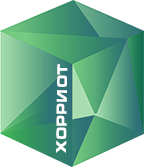 